ส่วนล่างของฟอร์ม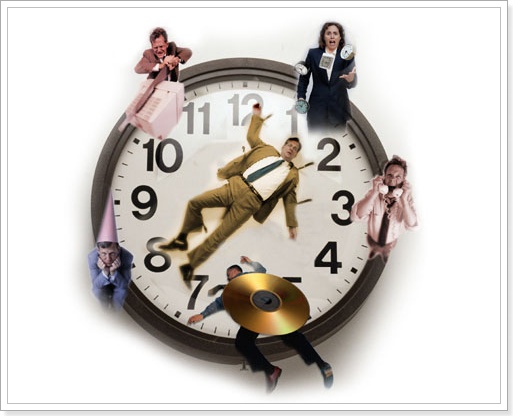 "เวลามีค่ายิ่งกว่าทอง ทองใช่ว่าจะซื้อเวลาได้" เวลาเป็นทรัพยากรที่มีค่าของทุกคน ยิ่งคนที่รู้คุณค่าของเวลามากเท่าใด ย่อมสามารถเก็บเกี่ยวคุณประโยชน์จากการใช้เวลาให้มีคุณค่าได้มากเพียงนั้น
เทคนิคการบริหารเวลาจึงเป็นสิ่งสำคัญและจำเป็นสำหรับผู้ต้องการเรียนรู้การใช้เวลาให้เกิดประโยชน์อย่างสูง ทำให้สามารถดำเนินภาระกิจต่างๆได้อย่างราบรื่น ง่าย และมีเวลาเพียงพอที่จะบริหารจัดการสิ่งต่างๆให้สำเร็จลุล่วงไปได้ด้วยดี และยังมีเวลาส่วนตัวเพื่อพักผ่อนหย่อนใจได้ตามอัธยาศัย
ปัญหาที่ทำให้เกิดการสูญเสียเวลา 
(ม.อึ้งอรุณ,2537และ (Albert Stackmore อ้างถึงในชาญชัย อาจินสมาจาร, 2535)
มีหลายประการ ควรมีการประเมินผลตัวทำลายเวลาและจัดลำดับความสำคัญ เพื่อเป็นแนวทางในการแก้ปัญหา ซึ่งปัญหาที่ทำให้สูญเสียเวลา ได้แก่ปัญหาที่เกิดจากขาดการวางแผน ว่าจะทำอะไร ที่ไหน เมื่อไหร่ อย่างไร ให้ชัดเจน การใช้เวลาอันยาวนานในการทำงานหรือ แก้ปัญหาใดๆ เป็นเหตุให้ผลตอบแทนของความขยันได้กลับมาลดน้อยลง แม้ว่าขยันแต่งานที่ได้ขาดประสิทธิภาพปัญหาที่เกิดจากการผลัดวันประกันพรุ่ง เช่นนอนตื่นสาย ขาดการเตรียมงานวันรุ่งขึ้น อ่านหนังสือพิมพ์ หรือคุยกับเพื่อน หรือดื่มน้ำชากาแฟก่อนทำงานปัญหาที่เกิดจากความวุ่นวาย ทำงานโดยไม่ได้จัดลำดับความสำคัญของปัญหา ไม่ไว้วางใจผู้อื่นจึงขาดการมอบหมายงาน ทำงานหลายอย่างที่ไม่เหมือนกัน หรือการสื่อความหมายที่ไม่ถูกต้อง ไม่ชัดเจน ความชักช้า ความไม่คงที่ ยุ่งเหยิง ระบบเอกสารที่ไม่ดีปัญหาที่เกิดจากการเล่นมากเกินไป ได้แก่ การใช้เวลามากเกินไปแก่ผู้มาเยือน โทรศัพท์นานหรือบ่อยครั้งเกินไป หรือหลบไปซื้อสิ่งของ ดื่มน้ำชากาแฟ หรือทำอะไรที่ไร้สาระปัญหาซึ่งเกิดจากการมีส่วนเข้าร่วมมากเกินไป ได้แก่การเข้าร่วมในการตรวจสอบ ติดตามข้อปลีกย่อยมากเกินไป หรือใช้เวลายาวนานในการแก้ไขปัญหาแต่ละอย่างมากเกินไปปัญหาซึ่งเกิดจากการทำงานบนกระดาษ เช่น ใช้เวลาในการอ่านหนังสือนานแต่จับประเด็นไม่ได้ บันทึกสิ่งต่างๆ ที่ไร้ประโยชน์
การบริหารเวลา เป็นการจัดการสิ่งต่างๆ ในเวลาที่มีอยู่ ให้สำเร็จลุล่วงไปได้ด้วยดี แต่ใช้เวลาน้อยที่สุดและมีประสิทธิภาพมากที่สุด 
(จุฬาภรณ์ โสตะ และอมรรัตน์ ภูกาบขาว ,2543.)
ความสำคัญของการบริหารเวลามีเวลาเหลือมากขึ้น สำหรับทำกิจกรรมที่น่าพอใจหรือเพื่อหย่อนใจทำให้พบความสำเร็จที่ต้องการได้มากขึ้นในทุกๆ ด้านลดความเครียดและวิตกกังวลรู้สึกผิดน้อยลง
หัวใจสำคัญของการบริหารเวลาเรียนรู้ที่จะจัดลำดับความสำคัญ โดยการเอางานทั้งหลาย มาจัดลำดับความสำคัญแล้วลงมือทำงานที่สำคัญที่สุดเรียนรู้ที่จะมอบหมายงาน โดยพิจารณาบุคคลที่เหมาะสมทำงานแทนในกิจกรรมต่างๆ และให้ความไว้วางใจกับงานที่เขาทำได้
หลักการเบื้องต้นในการบริหารเวลา 
(บุญชัย ปัญจรัตนากร ,2540)การบริหารเวลาที่ดี นอกจากสามารถทำงานของตนเองให้สำเร็จลุล่วงไปได้ด้วยดีแล้ว ยังสามารถทำงานเพื่อผู้อื่นได้ด้วยและยังได้รับความสุขจากการมีเวลาว่างของตนการเริ่มต้นที่ดีมีความสำเร็จเกินกว่าครึ่ง ถ้าการเริ่มต้นของวันใหม่มีความสดชื่นแจ่มใสจึงควรค้นหาสิ่งที่ตนเองชื่นชอบสักอย่างพิจารณาให้แน่นอนว่าอะไรสำคัญที่สุด เพื่อป้องกันไม่ให้คนอื่นปล้นเวลา หรือปล้นสิ่งสำคัญๆในชีวิตไป และจงกล้าที่จะตอบปฏิเสธ เพียงกล่าวว่า "ไม่" สั้นๆ และง่ายๆตั้งเป้าหมาย การมีเป้าหมายอาจมีได้หลายเป้าหมาย ทั้งเรื่องส่วนตัวและเรื่องงาน การเขียนเป้าหมายเหล่านั้นออกมาจะช่วยให้จุดประสงค์ของมันชัดเจนขึ้น และช่วยกำหนดทิศทางการใช้เวลาในแต่ละสัปดาห์ เดือน ปี ทศวรรษ และชั่วชีวิตได้กำหนดเกณฑ์ในการใช้เวลาในการทำกิจกรรมแต่ละอย่าง เช่น การโทรศัพท์ การคุยกับแขก การรับประทานอาหาร ตลอดจนเรื่องใช้จ่ายต่างๆ ควรกำหนดไว้ล่วงหน้าว่าจะใช้เวลาเท่าไรวางแผนประจำวัน ควรเขียนกิจกรรมต่างๆออกมาอย่างชัดเจน แล้ววางแผนการจัดทำเพื่อให้บรรลุผล โดยจัดลำดับความสำคัญใช้ชีวิตอย่างสมดุล ทั้งในการพักผ่อนนอนหลับให้เพียงพอ มีเวลาหย่อนใจพอควร เวลาให้กับตนเอง และ การพัฒนาจิตวิญญาณ ตลอดจนเรื่องที่สนใจจัดลำดับความสำคัญของงานให้ชัดเจน โดยพิจารณาว่างานใดเร่งด่วน ที่ต้องดำเนินการโดยด่วน งานใดที่สามารถทำภายหลังได้ ไม่ต้องใช้สมองและเวลามากนัก ก็ทำภายหลังได้ลงมือทำงานที่ยากที่สุด เมื่อทำงานที่ยากสำเร็จจะช่วยให้เกิดความโล่งใจ และช่วยให้เกิดความสำเร็จในการทำงานมอบหมายงาน โดยพิจารณาว่าใครที่พอจะช่วยได้ เพื่อช่วยให้มีเวลาเพิ่มขึ้นทำงานให้สำเร็จเป็นชิ้นเป็นอัน อย่าทำงานด้วยความยืดยาดออกกำลังกาย เพื่อให้ร่างกายกระฉับกระเฉง กระปรี้กระเปร่า การเดินเป็นการออกกำลังกายที่ประหยัดที่สุดและง่ายที่สุดตรวจสอบสิ่งที่ทำ ว่ามีความสำคัญหรือจำเป็นเพียงใดหรือเป็นเพียงความเคยชิน สำรวจดูว่าถ้าตัดออกจะช่วยให้มีเวลามากยิ่งขึ้นหรือไม่วางแผนฉลองความสำเร็จ เช่น ถ้างานชิ้นนี้เสร็จแล้วควรจะให้อะไรเป็นรางวัลให้สำหรับตัวเอง ซึ่งอาจเป็นสิ่งเล็กๆ น้อยๆ ก็ได้เพื่อให้เป็นขวัญและกำลังใจตัวเองใช้ความจำช่วยประหยัดเวลาในการทำงานสูง จงควรฝึกการจดจำสิ่งต่างๆเทคนิคการบริหารเวลา(บุญชัย ปัญจรัตนากร ,2540 และม.อึ้งอรุณ, 2537)ไปถึงที่ทำงานแต่เช้า การไปถึงที่ทำงานก่อนเวลาทำงานปกติ จะได้เวลาซึ่งปราศจากการขัดจังหวะ จากสิ่งใดๆ สามารถใช้เวลานั้นเพื่อใช้เวลาคิดในการวางแผน หรือทำงานที่ต้องใช้สมาธิได้จัดชั่วโมงศักดิ์สิทธิ์ หาชั่วโมงศักดิ์สิทธิ์ที่ปราศจากการบกวน โดยงดรับโทรศัพท์ ปิดห้องทำงาน เพื่อได้ทำงานให้สำเร็จลุล่วงไปได้ด้วยดีเขียนสิ่งที่ต้องทำในบันทึก พร้อมจัดสรรเวลาและจัดลำดับความสำคัญของกิจกรรมไปได้ด้วย พร้อมกับระบุวันเวลา ในลงบันทึก เพื่อจัดการงานแต่ละชิ้นออกไปจัดโต๊ะทำงานให้เป็นระเบียบ จัดโต๊ะให้เป็นระเบียบทุกเย็น ถ้าโต๊ะสะอาดจะช่วยให้การทำงานในตอนเช้าง่ายขึ้นลดจำนวนครั้งและเวลาในการประชุม ต้องคำนึงถึงเสมอถึงผลที่ได้จากการประชุมอย่างถี่ถ้วน คุ้มค่ากับเวลา โดยมีการกำหนดวาระประชุม รักษาเวลาการประชุม และวาระการประชุมอย่างเคร่งครัดแบ่งงานออกเป็นส่วนๆ โดยแปรรูปงานหรือโครงการที่สำคัญให้เป็นกิจกรรมย่อยๆ ที่สามารถจัดการได้สะดวก และใช้เวลาไม่นานนักในแต่ละกิจกรรม จะทำงานให้สำเร็จไปได้ในแต่ละช่วง เพราะเป็นการยากมากที่จะหาเวลาติดต่อกันในช่วงยาวๆเริ่มลงมือทำทันที อย่ามัวรีรอในการทำกิจกรรมต่างๆ อย่างงว่าจะเริ่มต้นตรงไหนก่อนการรีบตัดสินใจทำทันที แล้วค่อยเพิ่มเติมทีหลัง จะให้งานเสร็จเร็วขึ้นพิจารณาใช้เทคโนโลยีช่วย การเลือกใช้เทคโนโลยีที่เหมาะสมทำให้งานเสร็จเร็วขึ้นเป็นหลายเท่า เช่นโทรศัพท์ โทรสาร คอมพิวเตอร์ บัตรเครดิตเตรียมอุปกรณ์ที่จำเป็นไว้ใกล้มือ เช่นโทรศัพท์ คลิบหนีบกระดาษ สมุดโน้ต กรรไกร ปากกา ยางลบ เทปใส ตะกร้าขยะ ซองจดหมาย ฯลฯใช้หูแทนตาเพื่อประหยัดเวลา เช่นฟังวิทยุแทนดูโทรทัศน์ใช้เวลารอคอยให้เกิดประโยชน์ ถ้าต้องรอคอยอะไรซักอย่างหนึ่ง ต้องหากิจกรรมสำรองที่ง่ายๆ ไปด้วย จะได้ไม่มีความกระวนกระวายใจ ในการรอคอย และยังได้งานเพิ่มขึ้นอีกประหยัดเวลาในการจับจ่าย โดยการซื้อของเป็นจำนวนมาก ไม่ตองไปซื้อบ่อย ซื้อของเวลาที่คนไม่มาก วานคนอื่นให้คนทำงานแทน ตัดสินใจโดยไม่ลังเลและผนวกการจ่ายตลาดกับธุระประจำเข้าด้วยกันเพื่อประหยัดเวลาการมีมนุษยสัมพันธ์ที่ดี ช่วยให้ประหยัดเวลาได้ ทั้งในด้านการช่วยเหลือเกื้อกูล และ การสื่อสารอย่างตรงไปตรงมาด้วยมิตรภาพที่ดี การสื่อสารที่ชัดเจน นุ่มนวล และช่วยให้ได้รับความร่วมมือช่วยเหลือด้วยดี และประหยัดเวลาทำงานใช้เวลาปลีกย่อยให้เป็นประโยชน์ ใช้เวลา 10 นาที หรือ 15 นาที ให้เกิดประโยชน์ โดยเฉพาะเวลาที่ต้องคอยอะไรสักอย่างใช้ให้คุ้มค่า อย่างทิ้งไปใช้เวลาของแต่ละวันให้เต็มที่ สมเหตุสมผล มีประโยชน์ เช่น ฟังข่าววิทยุ หรือฝึกฟังภาษาอังกฤษขณะขับรถไปทำงาน วางแผนการใช้เวลาแต่ละช่วงให้เหมาะสม หรือทำงานเพิ่มนอกเหนือจากที่จัดระเบียบไว้ในแต่ละวันแล้วจะได้งานอื่นๆเพิ่มอีกด้วยทำงานด้วยความสบายใจ ความสุขและความสนุกสนานเป็นการเสริมสร้างพลังจิตใจให้ทำงานอย่างมีประสิทธิภาพ จิตใจที่สบายเป็นทุนของประสิทธิภาพการทำงาน ควรเพาะเลี้ยงให้มีความสนุกสนานกับการทำงานและเอาใจใส่ในการทำงาน ควรกำหนดเวลาในการพักผ่อนไปด้วย หรือเปลี่ยนงานซึ่งมีลักษณะไม่เหมือนกัน จะช่วยให้ทำงานมีประสิทธิภาพมากขึ้นทำงานสองสิ่งในเวลาเดียวกัน ถึงแม้โบราณจะสอนว่า ทำงานสิ่งใด ก็ให้ตั้งใจทำงานในสิ่งนั้น มิเช่นนั้นจะทำให้การทำงานมีประสิทธิภาพต่ำลง แต่การตั้งใจทำงานนับเป็นสิ่งที่ดี แต่เราสามารถตั้งใจทำงานควบคู่กันได้การเพิ่มพูนความรู้และข้อมูลข่าวสารต่างๆ อ่านหนังสือให้ได้ผลโดยเพิ่มเวลาอ่านหนังสือให้มากขึ้น อ่านทุกวันและสม่ำเสมอ เลือกหนังสือที่จะอ่านด้วยความระมัดระวัง มีประโยชน์ และมีคุณค่า ตลอดจน เพิ่มความเร็วของการอ่าน
ปรัชญาการบริหารเวลา 
(Albert Stackmore อ้างถึงในชาญชัย อาจินสมาจาร, 2535)"ทำงานให้ฉลาดขึ้น ไม่ใช่ให้หนักขึ้น"
ที่มา ผศ.จุฬาภรณ์ โสตะ?(bbznet.com)